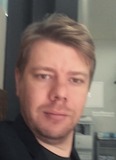 Mark SmithGoyang City Ilsan WORKEXPERIENCEApollo 2004-04-03 — 2005-01-10M.DI started a company that focused on content generation and organization. At the peak the company consisted of over 30 employees that worked voluntarily.Dross 2006-01-12 — 2006-11-07WaiterI worked as a waiter for half a year, saving up money for University.I gained valuable experience- including that of routine and maintenance.SAMBA 2007-01-11 — 2007-07-22TechnicianI worked for a company called SAMBA, the company in mention was that of a creditcard company that focused on members within the interior of the Country. I maintained computer systems, backups, customer support and various othercomputer related tasks.LPG Product Solutions 2008-01-22 — 2008-02-22Technician/SalesLPG product solutions was a temp job where I assisted in a growing company. It wasa small company that focused on computer sales and procurementUniversity of the Free State 2010-01-22 — 2010-11-22Research assistant / Department AssistentI worked for the Department of History, assisting with library and research duties. In addition to assisting with research, I maintained and focused my time in the assistance of the Department where possible.Little Hero's 2011-01-6 — 2013-01-12Young Learners EducatorI worked for a small school in the heart of the country called Little Hero's.I assisted with class and school activities, this includes that education, music and literacy. Class sizes were between 13 - 20 childrenCPI Pay Roll Solutions 2006-01-01 — 2013-04-22VariousFor the most part my studies were payed for by conducting part time temp work inVarious fields.Fields included areas of security, product promotions, stocktaking handing out of pamphlets on the side of the road. It would be impossible to mention all the positions, but for more details on such references please contact J.P Hunt from CPI. jphunt@cpi.co.zaMark Smith 1ERL 2013-09-02 — 2014-04-16Young Learners EducatorMy first working position started off with me working for ERL. ERL was a new school that was no more than two weeks old when I started. The owner of the company expressed that she wanted a female teacher with a (Masters?) Degree in Education. I was granted an opportunity to work for the company as until ERL could replace me with a female teacher.I learned valuable skills when working for ERL, I was able to identify weak points within my teaching methods and within my approaches to educationEnglish Avenue 2014-04-21 — PresentAdult English TeacherI am currently working for an Adult Hagwon in Ilsan - Goyang City. My focus is oneducating adults concerning the subject of English. Responsibilities included: working on and the creation of a textbook, new class materials for each work day [6 days a week], One on One classes with focus and emphasis on the needs of the studentincludes but not limited to Business English, Interview[s] and preparation for abroad travel and living experiences in English speaking dominated countries.Private Teaching And EducationFrom 2006, I began teaching various topics of subject interests in English. From the mentioned date, up until my departure from South Africa towards that of South Korea,I had taught hundreds of persons valuable skills in English.QualificationI attained my Bachelors Degree from UFS/UOVS in 2012. I focused within the field of the Humanities.I double Majored in Political Science: International Relations and that of History.I have a Web-Development Diploma/Certificate that I received from Damilin. I amcapable of Web Development and coding languages that include Borland, HTML5 andJAVA SCRIPT.I have a Certificate in trauma counseling that I received from FAMSA in Bloemfontein Free State South Africa.Quick Summery Tertiary Tertiary Education Education Web Development Diploma (Damelin) 2007-07-29 2007-07-29 2008-01-29 2008-01-29 Dreamweaver, HTML, Java Script B.A (University Of The Free State) 2008-01-20 2008-01-20 2012-02-01 2012-02-01 Political Science, HistoryEducationWeb Development Diploma 2007-07-29 — 2008-01-07Damelin I obtained a certificate from a the Damelin Institute- I am capable of coding in various languages. I am capable of quickly making and setting up websites.Mark Smith 2B.A 2008-01-20 — 2012-02-21UFS/UOVSMajors included that of Political Science and History.Overall Score for finale year modules and subjects: B+InterestsI have various interests, most of them being in the fields of technology and political science. I enjoy technology and world affairs. I have a particular interest in North/South Politics and regional matters. I enjoy blogging and working on movies, I spend much of my time with video editing and post production of content.References  References available upon requestREFERENCES Mark Smith 3